Please complete all of the below fields, including relevant information in as much detail as possible along with any other necessary documentation attached (Player Lists, Medical Reports, etc.).Incomplete forms or forms with inadequate information will not be granted.First Name: 		Surname: 	Club: 		Date of Birth: 	Home Address: 	Contact Phone: 		Contact Email: 	Height (cm): 	Weight (kg): 		Age Group wishing to Play in: 	Please list previous Australian Rules Football experience: (Club, School, Auskick etc)Please tick which of the following reasons is applicable to the application:Medical (Please attach relevant medical certificate)Height / Weight (Please include percentile in which this player falls into)Team Numbers (Please submit a full team list to the League including players Dates of Birth)        Personal/Family (Please state)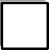 Other (Please state)With reference to the tick boxes previous, please detail any further reasoning for this application, referencing relevant supporting documents and attachments:DeclarationI (Club Official) 	have submitted the above application for player		to play in the 	Football Club's Under 	team this season, for the reasons stated above. I believe that this player meets the necessary criteria, and it is most appropriate for them to play within this age group. Club acknowledges Parent/Guardian approval for Playing Down Exemption Request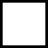 Name of Club Official	Role of Club OfficialSignature of Parent/Guadian	DateSignature of Club Official	DateForm to be completed and returned to ORGANISATION DETAILSPlease Note: All permit applications will be reviewed by the Controlling Body and are subject to the Controlling Body’s By-laws and the Community Football Rules & Regulations.